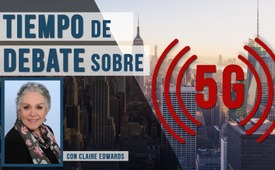 Tiempo de debate sobre la 5G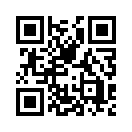 Solo unas pocas personas saben lo que se les viene encima con el 5G –la 5.ª generación de las telecomunicaciones-. Claire Edwards, extrabajadora de la ONU, convocó, en un artículo en exclusiva para Kla.TV, un debate abierto sobre el 5G, una vez que se le abrieron los ojos sobre este tema gracias a una sesión informativa. Una vez sopesados todos los factores, será fundamental para todos nosotros la decisión que tomemos.Opinión sin maquillaje, hoy con Claire Edwards. La señora Edwards vive en Viena y, desde 1999 hasta 2017, fue redactora e instructora de escritos interculturales en las Naciones Unidas. El 6 de febrero de 2019 escribió en exclusiva para Kla.TV su convocatoria para un debate abierto sobre la 5.ª generación de las telecomunicaciones, 5G, que ahora reproducimos en formato reducido.

ʺNo soy de los que rechazan la tecnología. Por tanto, cuando oí hablar en una reunión informativa sobre 5G, pensé, allá voy, suena bien. Nos llevaron a las elegantes instalaciones de una gran empresa de telecomunicaciones, donde nada más llegar nos saludaron con la frase  que podía verse en una gran pantalla ʺ5G: el futuroʺ.

Un amable gestor de rango medio nos presentó entusiasmado una serie de los mejores vídeos en los que gente guapa y entusiasmada alababa las maravillas de 5G. Los títulos eran: ʺPor qué China se entusiasma con la 5Gʺ y ʺA todas partes contigoʺ. Luego todo se adornó con una presentación de diapositivas de colores brillantes con círculos concéntricos, flechas de clarificación y encabezados en negrita como ʺPunto de giro realʺ, ʺBaja latenciaʺ, ʺVelocidadʺ, ʺCuarta revolución industrialʺ, ʺEn la nubeʺ. ¡Lo último!

Se nos dijo que las ciudades que hoy se consideran ʺinteligentesʺ se verían ensombrecidas por las megaciudades del futuro. Habrá coches autoconducidos, cirugía teledirigida, hombres-robot, moderadores holográficos en las conferencias, videojuegos de realidad virtual, toma de todos los momentos de juego en los estadios. En resumen: 5G supone una revolución mayor de lo que en su tiempo fue la máquina de vapor, seguida de la electricidad y hoy por la tecnología de la información ʺITʺ.

Pero, ¿es realmente una preocupación para la gran mayoría de las personas que el tiempo de descarga de una película pase de 6 minutos a 1 segundo? ¿De verdad preferiría usted ser operado a distancia, en lugar de por un médico personalmente? ¿Se muere usted de ganas por vivir en una megaciudad? ¿Desea ser sustituido por un robot? 
En Estados Unidos ya se ha dado el hecho de que la gente actúe violentamente contra los coches autoconducidos. Además, según un estudio de la Universidad británica de Surrey, habría que talar muchos millones de árboles para garantizar que los autobuses, camiones y trenes autoconducidos reciban continuamente y sin interrupciones la señal requerida.
El moderador estuvo desarmadamente sincero cuando uno de los pocos excépticos que había entre el auditorio le preguntó algo así como si uno podría apartarse también de eso. ʺ¡Ah, no! Eso no será posible.ʺ ʺ¿Están seguros nuestros datos?ʺ ʺAhí tengo dudasʺ 
ʺ¿Está regulado legalmente?ʺ ʺBueno, las leyes no se desarrollan tan deprisa como nosotros avanzamos.ʺ ʺ¿Qué pasa con nuestra libertad?ʺ „Tendremos que darle un beso de despedida!“ ʺ¿Efectos sobre nuestra salud?ʺ ʺ¡Para ello nuestros biólogos tendrán la última palabra!ʺ Durante una pequeña pausa se evidenció el terrible abismo entre los frikis de la tecnología y los excépticos. Así, por ejemplo, un programador de ʺcontadores inteligentes“ llamados ʺSmart Meterʺ no había oído hablar de los incendios domésticos, incluso fallecimientos, que se habían producido en Norteamérica por causa de la electricidad sucia, tal como se informó en YouTube u otras plataformas de internet.

Un experto en gestión del agua prometió una más eficiente gestión del agua y frunció el ceño irritado cuando la pregunta del excéptico Gerald Pollack citó su libro ʺEl cuarto estado de agregación del aguaʺ en el sentido de si el agua, sometida a ciertas radiaciones electromagnéticas, seguía siendo potable. Otro entusiasta del 5G se encogió de hombros ante el aumento de las tasas de cáncer, como algo simplemente ʺinevitableʺ y agregó en un tono triunfante: ʺ¡Nada puede oponerse al progreso!ʺ. 

Un ingeniero eléctrico me aseguró que él llevaba décadas trabajando con campos eléctricos de hasta 400.000 voltios y que estaba en la mejor forma. ʺPero qué pasaʺ- pregunté- ʺcon el rayo láser de 5G actuando como un láser? ¿Y con su pulso? ʺ ʺVaya, no lo entiendesʺ dijo perdiendo toda esperanza en mí. Ninguno de ellos había oído hablar de esos 20.000 satélites, que ya están preparados para ser lanzados a sus órbitas, a fin de cubrir toda la tierra con un manto 5G -cada centímetro cuadrado-, de tal manera que no hay forma de escapar del 5G, ni siquiera en las zonas más remotas.
Solo un reducido número de personas sabe lo que se les viene encima con el 5G. En lugar de un glorioso futuro, es de temer que seguramente se producirá una distopía inesperada, es decir, una inversión sin precedentes de todo lo habitual, lo que recuerda con inquietud a ʺUn mundo felizʺ de Huxley, solo actualizado por un chorreo masivo de apocalipsis-zombie de ciencia ficción. Entonces, ¿no es ya momento de un debate público en el sentido de si hay alguien que realmente desee tener este ʺMundo feliz 5Gʺ? ʺ

Desde septiembre de 2018, Claire Edwards, junto con el matemático Arthur Robert Firstenberg, ha publicado el llamamiento internacional ʺParemos el 5G en la Tierra y en el espacioʺ, que desde entonces ha sido traducido a 23 idiomas y firmado por más de 50.000 personas. En los créditos mostramos el enlace a dicho llamamiento.de hm.Fuentes:https://www.5gspaceappeal.org/the-appeal
https://web.archive.org/web/20180823124848/https://www.pcmag.com/commentary/363244/the-problem-with-5g
Dvorak, John C. “The Problem With 5G.” PC Magazine, August 22, 2018.

https://www.tu-auto.com/the-disrupters-some-lidars-could-cause-blindness-warns-aeye-2/
Bedigian, Louis. “The Disrupters: Some LiDARs Could Cause Blindness, Warns Aeye.” Automotive. July 13, 2018.

https://www.surrey.ac.uk/sites/default/files/2018-03/white-paper-rural-5G-vision.pdf
Brown, Tim, Michael Fitch, David Owens, Simon Saunders, Andy Sutton, and Stephen Temple. 5G
Whitepaper: Meeting the Challenge of “Universal” Coverage, Reach and Reliability in the Coming 5G Era. Publication. Institute For Communication Systems, University of Surrey.

https://ecee.colorado.edu/~ecen5555/SourceMaterial/Pollack13.pdf
Pollack, Gerald H. “The Fourth Phase of Water: Beyond Solid, Liquid, and Vapor.” Edge Science 16( November 2013)Esto también podría interesarle:---Kla.TV – Las otras noticias ... libre – independiente – no censurada ...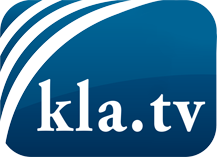 lo que los medios de comunicación no deberían omitir ...poco escuchado – del pueblo para el pueblo ...cada viernes emisiones a las 19:45 horas en www.kla.tv/es¡Vale la pena seguir adelante!Para obtener una suscripción gratuita con noticias mensuales
por correo electrónico, suscríbase a: www.kla.tv/abo-esAviso de seguridad:Lamentablemente, las voces discrepantes siguen siendo censuradas y reprimidas. Mientras no informemos según los intereses e ideologías de la prensa del sistema, debemos esperar siempre que se busquen pretextos para bloquear o perjudicar a Kla.TV.Por lo tanto, ¡conéctese hoy con independencia de Internet!
Haga clic aquí: www.kla.tv/vernetzung&lang=esLicencia:    Licencia Creative Commons con atribución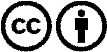 ¡Se desea la distribución y reprocesamiento con atribución! Sin embargo, el material no puede presentarse fuera de contexto.
Con las instituciones financiadas con dinero público está prohibido el uso sin consulta.Las infracciones pueden ser perseguidas.